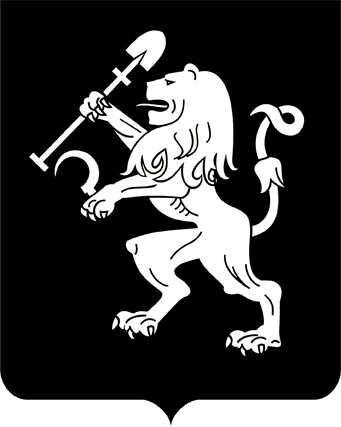 АДМИНИСТРАЦИЯ ГОРОДА КРАСНОЯРСКАПОСТАНОВЛЕНИЕО внесении изменений в постановление администрации города от 23.12.2015 № 821На основании решения городской комиссии по рассмотрению               тарифов (цен) (протокол от 21.11.2019 № 35), в соответствии со ста-    тьей 101 Федерального закона от 29.12.2012 № 273-ФЗ «Об образова-нии в Российской Федерации», статьей 17 Федерального закона                             от 06.10.2003 № 131-ФЗ «Об общих принципах организации местного самоуправления в Российской Федерации», решением Красноярского городского Совета от 22.12.2006 № 12-263 «О порядке установления  тарифов (цен) на услуги (работы) муниципальных предприятий и учреждений», руководствуясь статьями 41, 58, 59, 66 Устава города               Красноярска, ПОСТАНОВЛЯЮ:1. Внести в постановление администрации города от 23.12.2015       № 821 «Об утверждении тарифов на платные образовательные услуги, оказываемые муниципальным автономным общеобразовательным учреждением «Лицей № 1» следующие изменения:1) в нумерационном заголовке приложения к постановлению слово «Приложение» заменить словами «Приложение 1»;2) дополнить приложением 2 в редакции согласно приложению              к настоящему постановлению. 2. Настоящее постановление опубликовать в газете «Городские новости» и разместить на официальном сайте администрации города.3. Постановление вступает в силу со дня его официального опубликования.Глава города                                                                                 С.В. ЕреминПриложениек постановлениюадминистрации городаот ____________ № _________«Приложение 2 к постановлениюадминистрации городаот 23.12.2015 № 821ТАРИФЫ (ЦЕНЫ)на платные услуги (работы), оказываемые муниципальным автономным общеобразовательным учреждением «Лицей № 1»*Под часом понимается продолжительность занятий в соответствии            с рекомендуемыми режимами занятий, предусмотренными государственными санитарными правилами и нормативами для образовательных учреждений соответствующих типов и видов.».22.01.2020№ 37№ п/пНаименование услугиКоличество человек в группеТариф, руб./чел./час.*1Присмотр и организация досуга детей во внеурочное время760,00